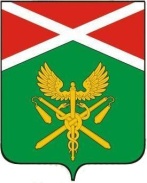 АДМИНИСТРАЦИЯ ИРБИТСКОГО МУНИЦИПАЛЬНОГО  ОБРАЗОВАНИЯП О С Т А Н О В Л Е Н И ЕОт 19.11.2018 г № 980-ПА г. ИрбитОб утверждении административного регламента исполнения муниципальной функции по осуществлению муниципального контроля в сфере благоустройства  на территории Ирбитского муниципального образованияНа основании пункта 5 статьи 16 Федерального закона от 06.10.2003 N 131-ФЗ "Об общих принципах организации местного самоуправления в Российской Федерации", Федерального закона от 26.12.2008 N 294-ФЗ "О защите прав юридических лиц и индивидуальных предпринимателей при осуществлении государственного контроля (надзора) и муниципального контроля", руководствуясь Постановлением Правительства Свердловской области от 28 июня 2012 года N 703-ПП "Об утверждении Порядка разработки и принятия административных регламентов осуществления муниципального контроля на территории Свердловской области", рассмотрев замечания прокурора г. Ирбита,  и руководствуясь статьей 28, 31 Устава Ирбитского муниципального образования.              ПОСТАНОВЛЯЕТ:             1. Утвердить Административный регламент исполнения муниципальной функции по осуществлению муниципального контроля в сфере благоустройства на территории Ирбитского муниципального образования в новой редакции (прилагается).                2. Признать утратившим силу Административный регламент исполнения муниципальной функции по осуществлению муниципального контроля в сфере благоустройства  Ирбитского муниципального образования, утвержденный постановлением администрации Ирбитского муниципального образования от 22.01.2015г № 36-ПА.                  3. Разместить настоящее постановление на официальном сайте Ирбитского муниципального образования и в газете «Родники Ирбитские».                  4.  Контроль исполнения настоящего Постановления оставляю за собой.Глава   Ирбитского муниципального образования                                                      А.В. Никифоров                      УтвержденПостановлением администрацииИрбитского муниципального образованияот 19.11.2018 г. № 980-ПААДМИНИСТРАТИВНЫЙ РЕГЛАМЕНТИСПОЛНЕНИЯ МУНИЦИПАЛЬНОЙ ФУНКЦИИ ПО ОСУЩЕСТВЛЕНИЮМУНИЦИПАЛЬНОГО КОНТРОЛЯ В СФЕРЕ БЛАГОУСТРОЙСТВАНА ТЕРРИТОРИИ ИРБИТСКОГО МУНИЦИПАЛЬНОГО ОБРАЗОВАНИЯРаздел 1. ОБЩИЕ ПОЛОЖЕНИЯ1.1. Административный регламент исполнения муниципальной функции по осуществлению муниципального контроля в сфере благоустройства на территории Ирбитского муниципального образования (далее по тексту - административный регламент) разработан в целях повышения качества проведения проверок при осуществлении муниципального контроля в сфере благоустройства, определяет сроки и последовательность административных процедур в ходе проведения указанных проверок.1.2. Муниципальный контроль в сфере благоустройства на территории Ирбитского муниципального образования (далее по тексту - муниципальный контроль) осуществляется в рамках соблюдения юридическими лицами и индивидуальными предпринимателями требований, установленных федеральным и областным законодательством, муниципальными правовыми актами, в том числе Правилами благоустройства на территории Ирбитского муниципального образования (далее по тексту - Правила благоустройства).1.3. Муниципальный контроль в сфере благоустройства осуществляется администрацией Ирбитского муниципального образования в лице отдела жилищно-коммунального хозяйства и охраны окружающей среды администрации Ирбитского муниципального образования (далее - Отдел).При исполнении муниципальной функции по осуществлению муниципального контроля в сфере благоустройства уполномоченный орган взаимодействует с:1) Ирбитской межрайонной прокуратурой Свердловской области;2) Межрайонной инспекцией Федеральной налоговой службы России N 13 по Свердловской области в городе Ирбите;3) Филиалом Федерального государственного бюджетного учреждения Федеральная кадастровая палата Росреестра по Свердловской области;4) Межмуниципальным отделом Министерства внутренних дел России "Ирбитский";5) Комитетом по управлению муниципальным имуществом Ирбитского муниципального образования;6) Отдел градостроительства и архитектуры администрации Ирбитского муниципального образования.1.4. Функция по проведению проверок граждан, юридических лиц и индивидуальных предпринимателей при осуществлении муниципального контроля осуществляется в соответствии с:1) Конституцией Российской Федерации;2) Градостроительным кодексом Российской Федерации от 29.12.2004 N 190-ФЗ;3) Земельным кодексом Российской Федерации от 25.10.2001 N 136-ФЗ;4) Жилищным кодексом Российской Федерации от 29.12.2004 N 188-ФЗ;5) Федеральным законом от 6 октября 2003 года N 131-ФЗ "Об общих принципах организации местного самоуправления в Российской Федерации";6) Федеральным законом от 26 декабря 2008 года N 294-ФЗ "О защите прав юридических лиц и индивидуальных предпринимателей при осуществлении государственного контроля (надзора) и муниципального контроля";7) Федеральным законом от 2 мая 2006 года N 59-ФЗ "О порядке рассмотрения обращений граждан Российской Федерации";8) Постановлением Правительства Российской Федерации от 30 июня 2010 года N 489 "Об утверждении Правил подготовки органами государственного контроля (надзора) и органами муниципального контроля ежегодных планов проведения плановых проверок юридических лиц и индивидуальных предпринимателей";9) Приказом Министерства экономического развития Российской Федерации от 30 апреля 2009 года N 141 "О реализации положений Федерального закона "О защите прав юридических лиц и индивидуальных предпринимателей при осуществлении государственного контроля (надзора) и муниципального контроля";10) Законом Свердловской области от 14 июня 2005 года N 52-ОЗ "Об административных правонарушениях на территории Свердловской области";11) Уставом Ирбитского муниципального образования;12) Правилами благоустройства Ирбитского муниципального образования, утвержденными Решением Думы Ирбитского муниципального образования от 29.11.2017 N 35 "Об утверждении Правил благоустройства, на территории Ирбитского муниципального образования ".1.5. Предметом муниципального контроля в сфере благоустройства является проверка соблюдения юридическими лицами и индивидуальными предпринимателями в процессе осуществления деятельности в сфере благоустройства обязательных требований, установленных федеральным и областным законодательством, муниципальными правовыми актами, в том числе Правилами благоустройства Ирбитского муниципального образования.1.6. Целью муниципального контроля в сфере благоустройства на территории Ирбитского муниципального образования, осуществляемого в соответствии с настоящим документом, является организация и проведение проверок соблюдения юридическими лицами и индивидуальными предпринимателями требований, установленных федеральным законодательством, нормативными правовыми актами Президента Российской Федерации и Правительства Российской Федерации, областным законодательством, нормативными правовыми актами Губернатора Свердловской области и Правительства Свердловской области, муниципальными нормативными правовыми актами в сфере благоустройства (далее - Законодательство в сфере благоустройства).1.7. Должностные лица при проведении проверок вправе:1) знакомиться с документами проверяемого лица, связанными с целями, задачами и предметом проверки;2) посещать в порядке, установленном законодательством Российской Федерации, при предъявлении служебного удостоверения, организации и объекты, обследовать земельные участки, находящиеся в собственности, владении, пользовании и аренде для осуществления муниципального контроля в сфере благоустройства;3) привлекать к проведению выездной проверки экспертов, экспертные организации, не состоящие в гражданско-правовых и трудовых отношениях с лицами, в отношении которых проводится проверка, и не являющиеся аффилированными лицами проверяемых лиц;4) в случае, если документы и (или) информация, представленные проверяемым лицом не соответствуют документами (или) информации, полученным Отделом в рамках межведомственного информационного взаимодействия, направить информацию об этом проверяемому лицу с требованием представить необходимые пояснения в письменной форме.1.8. При проведении проверки должностные лица не вправе:1) проверять выполнение обязательных требований и требований, установленных муниципальными правовыми актами, если такие требования не относятся к полномочиям органа муниципального контроля, от имени которых действуют эти должностные лица;2) проверять выполнение требований, установленных нормативными правовыми актами органов исполнительной власти СССР и РСФСР, а также выполнение требований нормативных документов, обязательность применения которых не предусмотрена законодательством Российской Федерации;3) проверять выполнение обязательных требований и требований, установленных муниципальными правовыми актами, не опубликованными в установленном законодательством Российской Федерации порядке;4) требовать представления документов, информации, если они не являются объектами проверки или не относятся к предмету проверки, а также изымать оригиналы таких документов;5) распространять информацию, полученную в результате проведения проверки и составляющую государственную, коммерческую, служебную, иную охраняемую законом тайну, за исключением случаев, предусмотренных законодательством Российской Федерации;6) превышать установленные сроки проведения проверки;7) осуществлять выдачу проверяемым лицам предписаний или предложений о проведении за их счет мероприятий по контролю;8) требовать от юридических лиц, индивидуальных предпринимателей, граждан представления документов и (или) информации до даты начала проведения проверки;9) осуществлять плановую или внеплановую выездную проверку в случае отсутствия при ее проведении руководителя, иного должностного лица или уполномоченного представителя юридического лица, индивидуального предпринимателя, его уполномоченного представителя, за исключением случая проведения такой проверки по основанию причинения вреда жизни, здоровью граждан, вреда животным, растениям, окружающей среде, объектам культурного наследия (памятникам истории и культуры) народов Российской Федерации, музейным предметам и музейным коллекциям, включенным в состав Музейного фонда Российской Федерации, особо ценным, в том числе уникальным, документам Архивного фонда Российской Федерации, документам, имеющим особое историческое, научное, культурное значение, входящим в состав национального библиотечного фонда, безопасности государства, а также возникновение чрезвычайных ситуаций природного и техногенного характера;10) отбирать образцы продукции, пробы обследования объектов окружающей среды и объектов производственной среды для проведения их исследований, испытаний, измерений без оформления протоколов об отборе указанных образцов, проб по установленной форме и в количестве, превышающем нормы, установленные национальными стандартами, правилами отбора образцов, проб и методами их исследований, испытаний, измерений, техническими регламентами или действующими до дня их вступления в силу иными нормативными техническими документами и правилами и методами исследований, испытаний, измерений;11) требовать от юридического лица, индивидуального предпринимателя представления документов и (или) информации, включая разрешительные документы, имеющиеся в распоряжении иных государственных органов, органов местного самоуправления либо подведомственных государственным органам или органам местного самоуправления организаций, включенные в определенный Правительством Российской Федерации перечень.1.9. Должностные лица обязаны:1) своевременно и в полной мере исполнять предоставленные в соответствии с законодательством Российской Федерации полномочия по предупреждению, выявлению и пресечению нарушений обязательных требований и требований, установленных муниципальными правовыми актами;2) соблюдать законодательство Российской Федерации, права и законные интересы лиц, проверка которых проводится;3) проводить проверку на основании распоряжения администрации Ирбитского муниципального образования  в соответствии с ее назначением;4) проводить проверку только во время исполнения служебных обязанностей, выездную проверку только при предъявлении служебных удостоверений, копии Распоряжения и в случае, предусмотренном частью 5 статьи 10 Федерального закона от 26.12.2008 N 294-ФЗ "О защите прав юридических лиц и индивидуальных предпринимателей при осуществлении государственного контроля (надзора) и муниципального контроля" копии документа о согласовании проведения проверки;5) не препятствовать руководителю, иному должностному лицу или уполномоченному представителю юридического лица, индивидуальному предпринимателю, гражданину, их уполномоченному представителю присутствовать при проведении проверки и давать разъяснения по вопросам, относящимся к предмету проверки;6) предоставлять руководителю, иному должностному лицу или уполномоченному представителю юридического лица, индивидуальному предпринимателю, гражданину, их уполномоченному представителю, присутствующим при проведении проверки, информацию и документы, относящиеся к предмету проверки;7) знакомить руководителя, иное должностное лицо или уполномоченного представителя юридического лица, индивидуального предпринимателя, гражданина, их уполномоченного представителя с результатами проверки;8) знакомить руководителя, иное должностное лицо или уполномоченного представителя юридического лица, индивидуального предпринимателя, гражданина, их уполномоченного представителя с документами и (или) информацией, полученными в рамках межведомственного информационного взаимодействия;9) учитывать при определении мер, принимаемых по фактам выявленных нарушений, соответствие указанных мер тяжести нарушений, их потенциальной опасности для жизни, здоровья людей, для животных, растений, окружающей среды, объектов культурного наследия (памятников истории и культуры) народов Российской Федерации, безопасности государства, для возникновения чрезвычайных ситуаций природного и техногенного характера, а также не допускать необоснованное ограничение прав и законных интересов граждан, в том числе индивидуальных предпринимателей, юридических лиц;10) доказывать обоснованность своих действий при их обжаловании юридическими лицами, индивидуальными предпринимателями, гражданами в порядке, установленном законодательством Российской Федерации;11) соблюдать сроки проведения проверки;12) не требовать от юридического лица, индивидуального предпринимателя, гражданина документы и иные сведения, представление которых не предусмотрено законодательством Российской Федерации;13) по требованию подлежащих проверке лиц представить информацию об органе муниципального контроля, а также об экспертах, экспертных организациях в целях подтверждения своих полномочий;14) перед началом проведения выездной проверки по просьбе руководителя, иного должностного лица или уполномоченного представителя юридического лица, индивидуального предпринимателя, гражданина, их уполномоченного представителя ознакомить их с положениями административного регламента, в соответствии с которым проводится проверка;15) составлять акт по установленной форме в двух экземплярах. Типовая форма акта проверки устанавливается уполномоченным Правительством Российской Федерации федеральным органом исполнительной власти;16) осуществлять запись о проведенной проверке в журнале учета проверок в случае его наличия у юридического лица, индивидуального предпринимателя;17) в случае выявления при проведении проверки нарушений юридическим лицом, индивидуальным предпринимателем или гражданином обязательных требований или требований, установленных муниципальными правовыми актами:а) выдать предписание (приложение N 3 к административному регламенту) юридическому лицу, индивидуальному предпринимателю, гражданину об устранении нарушений законодательства с указанием сроков их устранения и (или) о проведении мероприятий по предотвращению причинения вреда жизни, здоровью людей, вреда животным, растениям, окружающей среде, объектам культурного наследия (памятникам истории и культуры) народов Российской Федерации, безопасности государства, имуществу физических и юридических лиц, государственному или муниципальному имуществу, предупреждению возникновения чрезвычайных ситуаций природного и техногенного характера, а также других мероприятий, предусмотренных федеральными законами;б) принять меры по контролю за устранением выявленных нарушений, их предупреждению, предотвращению возможного причинения вреда жизни, здоровью граждан, вреда животным, растениям, окружающей среде, объектам культурного наследия (памятникам истории и культуры) народов Российской Федерации, обеспечению безопасности государства, предупреждению возникновения чрезвычайных ситуаций природного и техногенного характера, а также меры по привлечению лиц, допустивших выявленные нарушения, к ответственности;18) запрашивать в рамках межведомственного информационного взаимодействия необходимые документы и (или) информацию, включенные в Перечень документов и (или) информации, от иных государственных органов, органов местного самоуправления, либо подведомственных государственным органам или органам местного самоуправления организаций, в распоряжении которых находятся указанные документы.1.10. Лица, в отношении которых осуществляются мероприятия по муниципальному контролю в сфере благоустройства имеют право:1) непосредственно присутствовать при проведении проверки, давать объяснения по вопросам, относящимся к предмету проверки;2) получать от органа муниципального контроля, его должностных лиц информацию, которая относится к предмету проверки и предоставление которой предусмотрено Федеральным законом от 26.12.2008 N 294-ФЗ "О защите прав юридических лиц и индивидуальных предпринимателей при осуществлении государственного контроля (надзора) и муниципального контроля";3) знакомиться с документами и (или) информацией, полученными уполномоченным органом в рамках межведомственного информационного взаимодействия от иных государственных органов, органов местного самоуправления либо подведомственных государственным органам или органам местного самоуправления организаций, в распоряжении которых находятся эти документы и (или) информация, включенными в Перечень документов и (или) информации;4) представлять документы и (или) информацию, которые находятся в распоряжении иных государственных органов, органов местного самоуправления либо подведомственных государственным органам или органам местного самоуправления организациям и включены в Перечень по собственной инициативе. В случае если документы и (или) информация, представленные проверяемым юридическим лицом, индивидуальным предпринимателем, не соответствуют документам и (или) информации, полученным Отделом в рамках межведомственного информационного взаимодействия, информация об этом направляется проверяемому юридическому лицу, индивидуальному предпринимателю с требованием представить необходимые пояснения в письменной форме;5) направлять пояснения относительно выявленных ошибок и (или) противоречий в документах и представлять дополнительно документы, подтверждающие достоверность ранее представленных сведений;6) знакомиться с результатами проверки и указывать в акте проверки о своем ознакомлении с результатами проверки, согласии или несогласии с ними, а также с отдельными действиями должностных лиц уполномоченного органа;7) обжаловать действия (бездействие) должностных лиц уполномоченного органа, повлекшие за собой нарушение прав юридического лица, индивидуального предпринимателя, гражданина, при проведении проверки, в административном и (или) судебном порядке в соответствии с законодательством Российской Федерации;8) привлекать Уполномоченного при Президенте Российской Федерации по защите прав предпринимателей либо уполномоченного по защите прав предпринимателей в субъекте Российской Федерации к участию в проверке.1.11. Юридическое лицо, индивидуальный предприниматель вправе вести журнал учета проверок по типовой форме, установленной федеральным органом исполнительной власти, уполномоченным Правительством Российской Федерации.1.12. Лица, в отношении которых осуществляются мероприятия по муниципальному контролю в сфере благоустройства, обязаны:1) представить в течение 10 рабочих дней необходимые пояснения в письменной форме при получении информации о выявлении в ходе документарной проверки ошибок и (или) противоречий в представленных юридическим лицом, индивидуальным предпринимателем документах либо несоответствия сведений, содержащихся в этих документах, сведениям, содержащимся в имеющихся у Отдела документах и (или) полученным в ходе осуществления муниципального контроля, с требованием представить такие пояснения;2) предоставить должностным лицам органа муниципального контроля, проводящим выездную проверку, возможность ознакомиться с документами, связанными с целями, задачами и предметом выездной проверки, в случае, если выездной проверке не предшествовало проведение документарной проверки, а также обеспечить доступ должностных лиц и участвующих в выездной проверке экспертов, представителей экспертных организаций на земельный участок;3) представители юридических лиц, индивидуальные предприниматели, граждане обязаны присутствовать или обеспечить присутствие уполномоченных представителей, ответственных за организацию и проведение мероприятий по выполнению обязательных требований и требований, установленных муниципальными правовыми актами.1.13. Исчерпывающий перечень видов документов, которые могут быть истребованы от юридических лиц, индивидуальных предпринимателей и физических лиц, в отношении которых осуществляется муниципальный контроль:1) уведомления о начале осуществления отдельных видов предпринимательской деятельности, представленные в порядке, установленном статьей 8 Федерального закона от 26 декабря 2008 года N 294-ФЗ "О защите прав юридических лиц и индивидуальных предпринимателей при осуществлении государственного контроля (надзора) и муниципального контроля";2) акты предыдущих проверок, материалы рассмотрения дел об административных правонарушениях и иные документы о результатах, осуществленных в отношении этих юридического лица, индивидуального предпринимателя муниципального контроля;3) правоустанавливающие документы (устав юридического лица, выписка из ЕГРЮЛ и ЕГРИП, свидетельство о постановке на учет юридического лица (индивидуального предпринимателя) в налоговом органе по месту нахождения на территории Российской Федерации, свидетельство о государственной регистрации ЮЛ, ИП);4) приказ (распоряжение) о назначении руководителя юридического лица, должностную инструкцию;5) план природоохранных мероприятий и экологическая программа, отчет об их выполнении;6) правоустанавливающие документы на занимаемые земельные участки и объекты недвижимого имущества, документы кадастрового и технического учета.1.14. Копия паспорта предоставляется физическими лицами.Раздел 2. ТРЕБОВАНИЯ К ПОРЯДКУ ОСУЩЕСТВЛЕНИЯМУНИЦИПАЛЬНОГО КОНТРОЛЯ2.1. Место нахождения отдела жилищно-коммунального хозяйства и охраны окружающей среды администрации Ирбитского муниципального образования: Свердловская область, город Ирбит, улица Орджоникидзе, 30, каб. 109.Юридический адрес: 623850, Свердловская область, город Ирбит, улица Орджоникидзе, 30.Почтовый адрес: 623850, Свердловская область, город Ирбит, улица Орджоникидзе, 30.Справочный телефон: 8 (34355) 6-22-13.Адрес официального сайта Ирбитского муниципального образования: irbitskoemo.ru.2.2. Часы и дни работы Отдела:2.3. Положения настоящего административного регламента, сведения о месте нахождения органа, исполняющего функции муниципального контроля, планы проверок, информация о результатах плановых проверок доводятся до сведения заинтересованных лиц и населения посредством размещения информации на указанном выше официальном сайте Ирбитского муниципального образования.Информация о порядке исполнения муниципальной функции размещается в федеральной государственной информационной системе "Единый портал государственных и муниципальных услуг (функций)" (http://gosuslugi.ru) и в региональной государственной информационной системе "Портал государственных и муниципальных услуг (функций) Свердловской области" (http://66.gosuslugi.ru/pgu). Соответствующие сведения о муниципальной функции могут быть получены заинтересованными лицами с использованием указанных государственных информационных систем.2.4. Информация (консультации, справки) по вопросам осуществления муниципального контроля, предусмотренного настоящим административным регламентом, предоставляется должностными лицами, осуществляющими муниципальный контроль, как в устной, так и в письменной форме в течение всего срока исполнения муниципальной функции.При ответах на устные обращения, в том числе телефонные, указанные должностные лица подробно и в вежливой (корректной) форме информируют обратившихся по интересующим их вопросам.2.5. При предоставлении информации (консультаций, справок) должен предоставляться следующий обязательный перечень сведений в отношении муниципального контроля:1) входящие номера, под которыми зарегистрированы в системе делопроизводства администрации обращения граждан и иные документы, связанные с муниципальным контролем;2) решения по конкретным обращениям граждан и сведения о прилагающихся к ним материалах;3) сведения о реквизитах законов и иных нормативных правовых актов, муниципальных нормативных правовых актов, регулирующих исполнение муниципального контроля (наименование, номер, дата принятия);4) место размещения на официальном сайте городского округа в сети Интернет справочных материалов по вопросам соблюдения требований, являющихся предметом муниципального контроля (в случае размещения на официальном сайте указанных материалов).2.6. Индивидуальное устное информирование по вопросам осуществления муниципального контроля, предусмотренного настоящим административным регламентом, ведется должностными лицами, осуществляющими муниципального контроля при обращении граждан за информацией лично или по телефону.        Индивидуальное письменное информирование осуществляется путем направления ответов в письменном виде, электронной почтой либо через официальный сайт Ирбитского муниципального образования в зависимости от способа обращения гражданина за информацией или способа доставки ответа, указанного в письменном обращении гражданина, в порядке и сроки, установленные Федеральным законом от 02.05.2006 N 59 "О порядке рассмотрения обращений граждан Российской Федерации".Ответ на обращение гражданина, поступившее по информационным системам общего пользования, направляется по почтовому адресу, указанному в обращении.2.7. Публичное устное информирование по вопросам осуществления муниципального контроля, предусмотренного настоящим административным регламентом, осуществляется посредством привлечения средств массовой информации.Публичное письменное информирование осуществляется путем опубликования соответствующих информационных материалов в средствах массовой информации и (или) размещения их в сети Интернет.2.8. Плата за услуги организаций, участвующих в исполнении муниципальной функции, взимаемая с лица, в отношении которого проводятся мероприятия по контролю, отсутствует.2.9. Срок исполнения муниципальной функции (с даты начала проверки до даты составления акта проверки) не может превышать 20 рабочих дней.2.10. В исключительных случаях, связанных с необходимостью проведения сложных и (или) длительных исследований, специальных экспертиз и расследований, на основании мотивированных предложений сотрудников, проводящих выездную плановую проверку, срок проведения выездной плановой проверки может быть продлен главой Ирбитского муниципального образования, но не более чем на 20 рабочих дней.Руководитель юридического лица, индивидуальный предприниматель, физическое лицо информируется о продлении срока проверки посредством факсимильной связи или электронной почты не позднее дня, следующего за днем подписания соответствующего распоряжения, с последующим вручением его копии в установленном порядке.2.11. Акт проверки составляется непосредственно в день завершения проверки. В случае если для составления акта проверки необходимо получить заключения по результатам проведенных исследований, испытаний, специальных расследований, экспертиз, акт проверки составляется в срок, не превышающий 3 (трех) рабочих дней после завершения мероприятий по контролю.Раздел 3. СОСТАВ, ПОСЛЕДОВАТЕЛЬНОСТЬ И СРОКИ ВЫПОЛНЕНИЯАДМИНИСТРАТИВНЫХ ПРОЦЕДУР (ДЕЙСТВИЙ), ТРЕБОВАНИЯК ПОРЯДКУ ИХ ВЫПОЛНЕНИЯ, В ТОМ ЧИСЛЕ ОСОБЕННОСТИВЫПОЛНЕНИЯ АДМИНИСТРАТИВНЫХ ПРОЦЕДУР (ДЕЙСТВИЙ)В ЭЛЕКТРОННОЙ ФОРМЕ3.1. Исполнение муниципальной функции включает в себя следующие административные процедуры:- организация проведения плановой проверки;- проведение документарной плановой проверки;- проведение выездной плановой проверки;- оформление результатов плановой проверки;- организация проведения внеплановой проверки;- проведение выездной внеплановой проверки;- оформление результатов внеплановой проверки;- принятие предусмотренных законодательством Российской Федерации мер по выявленным нарушениям.Блок-схема последовательности административных процедур при исполнении муниципальной функции по осуществлению муниципального контроля в сфере благоустройства приведена в приложении N 1 к административному регламенту.3.2. Исполнение муниципальной функции осуществляется при проведении плановых и внеплановых документарных и выездных проверок соблюдения законодательства.3.3. Основанием для проведения плановой проверки является ежегодный план проведения проверок. Предметом плановой проверки является соблюдение юридическим лицом, индивидуальным предпринимателем (далее - проверяемое лицо), в процессе осуществления деятельности требований, установленных законодательством Российской Федерации, Свердловской области и муниципальными правовыми актами.Порядок подготовки ежегодного плана проведения плановых проверок, его представления в прокуратуру и согласования, а также типовая форма ежегодного плана проведения плановых проверок устанавливается Постановлением Правительства Российской Федерации от 30.06.2010 N 489 "Об утверждении Правил подготовки органами государственного контроля (надзора) и органами муниципального контроля ежегодных планов проведения плановых проверок юридических лиц и индивидуальных предпринимателей":1) в срок до 01 сентября года, предшествующего году проведения плановых проверок, Отдел направляет проект ежегодного плана проведения плановых проверок юридических лиц и индивидуальных предпринимателей (далее - план) в органы прокуратуры;2) прокуратура рассматривает проект плана на предмет законности включения в них объектов муниципального контроля и в срок до 1 октября года, предшествующего году проведения плановых проверок, вносит предложения об устранении выявленных замечаний и о проведении при возможности в отношении отдельных юридических лиц, индивидуальных предпринимателей совместных плановых проверок;3) предложения прокуратуры рассматривается, по итогам их рассмотрения план утверждается главой Ирбитского муниципального образования, и утвержденный план направляется в прокуратуру в срок до 01 ноября года, предшествующего году проведения плановых проверок.План доводится до сведения заинтересованных лиц посредством его размещения на официальном сайте Ирбитского муниципального образования в сети Интернет в срок до 31 декабря года, предшествующего году проведения плановых проверок.3.4. Основанием для включения плановой проверки в план является истечение трех лет со дня:1) государственной регистрации юридического лица, индивидуального предпринимателя;2) окончания проведения последней плановой проверки юридического лица, индивидуального предпринимателя;3) начала осуществления юридическим лицом, индивидуальным предпринимателем предпринимательской деятельности в соответствии с представленным в уполномоченный Правительством Российской Федерации в соответствующей сфере федеральный орган исполнительной власти уведомлением о начале осуществления отдельных видов предпринимательской деятельности в случае выполнения работ или предоставления услуг, требующих представления указанного уведомления.3.5. Подготовка и согласование плановой проверки.В течение одного рабочего дня готовится проект Распоряжения о проведении проверки по муниципальному контролю в сфере Благоустройства.Распоряжение подписывается администрацией Ирбитского муниципального образования.О проведении проверки проверяемое лицо уведомляется Отделом не позднее чем в течение трех рабочих дней до начала ее проведения посредством направления копии Распоряжения о начале проведения проверки заказным почтовым отправлением с уведомлением о вручении или вручения проверяемому лицу с отметкой о получении.Проверка осуществляется при участии проверяемого лица или его уполномоченного представителя.Проверка может проводиться только лицом, которое указано в распоряжении.Заверенная печатью копия Распоряжения о проведении проверки вручается под роспись специалистом Отдела проверяемому лицу или его уполномоченному представителю одновременно с предъявлением служебного удостоверения.Плановая проверка проводится в форме документарной проверки и (или) выездной проверки.Документарная проверка проводится в порядке, который предусмотрен статьями 11 и 14 Федерального закона от 26.12.2008 N 294-ФЗ "О защите прав юридических лиц и индивидуальных предпринимателей при осуществлении государственного контроля (надзора) и муниципального контроля".Выездная проверка проводится в порядке, который предусмотрен статьей 12 Федерального закона от 26.12.2008 N 294-ФЗ "О защите прав юридических лиц и индивидуальных предпринимателей при осуществлении государственного контроля (надзора) и муниципального контроля".3.6. Внеплановой проверкой является проверка, не включенная в план. Предметом внеплановой проверки является соблюдение проверяемыми лицами в процессе осуществления деятельности требований, установленных законодательством Российской Федерации, Свердловской области и муниципальными правовыми актами, проведение мероприятий по предотвращению причинения вреда жизни, здоровью граждан, вреда животным, растениям, окружающей среде, по обеспечению безопасности государства, по предупреждению возникновения чрезвычайных ситуаций природного и техногенного характера, по ликвидации последствий причинения такого вреда.3.7. Основанием для проведения внеплановой проверки является:1) истечение срока исполнения юридическим лицом, индивидуальным предпринимателем ранее выданного предписания об устранении выявленного нарушения обязательных требований и (или) требований, установленных муниципальными правовыми актами;2) поступление заявления от юридического лица или индивидуального предпринимателя о предоставлении правового статуса, специального разрешения (лицензии) на право осуществления отдельных видов деятельности или разрешения (согласования) на осуществление иных юридически значимых действий, если проведение соответствующей внеплановой проверки юридического лица, индивидуального предпринимателя предусмотрено правилами предоставления правового статуса, специального разрешения (лицензии), выдачи разрешения (согласования);3) мотивированное представление должностного лица Отдела по результатам анализа результатов мероприятий по контролю без взаимодействия с юридическими лицами, индивидуальными предпринимателями, рассмотрения или предварительной проверки поступивших обращений и заявлений граждан, в том числе индивидуальных предпринимателей, юридических лиц, информации от органов государственной власти, органов местного самоуправления, из средств массовой информации о следующих фактах:- возникновение угрозы причинения вреда жизни, здоровью граждан, вреда животным, растениям, окружающей среде, объектам культурного наследия (памятникам истории и культуры) народов Российской Федерации, музейным предметам и музейным коллекциям, включенным в состав Музейного фонда Российской Федерации, документам, имеющим особое историческое, научное, культурное значение, входящим в состав национального библиотечного фонда, безопасности государства, а также угрозы чрезвычайных ситуаций природного и техногенного характера;- причинение вреда жизни, здоровью граждан, вреда животным, растениям, окружающей среде, объектам культурного наследия (памятникам истории и культуры) народов Российской Федерации, музейным предметам и музейным коллекциям, включенным в состав Музейного фонда Российской Федерации, документам, имеющим особое историческое, научное, культурное значение, входящим в состав национального библиотечного фонда, безопасности государства, а также возникновение чрезвычайных ситуаций природного и техногенного характера;- нарушение прав потребителей (в случае обращения в орган, осуществляющий федеральный государственный надзор в области защиты прав потребителей, граждан, права которых нарушены, при условии, что заявитель обращался за защитой (восстановлением) своих нарушенных прав к юридическому лицу, индивидуальному предпринимателю и такое обращение не было рассмотрено либо требования заявителя не были удовлетворены);4) выявление при проведении мероприятий без взаимодействия с юридическими лицами, индивидуальными предпринимателями при осуществлении видов государственного контроля (надзора), указанных в частях 1 и 2 статьи 8.1 Федерального закона от 26.12.2008 N 294-ФЗ "О защите прав юридических лиц и индивидуальных предпринимателей при осуществлении государственного контроля (надзора) и муниципального контроля", параметров деятельности юридического лица, индивидуального предпринимателя, соответствие которым или отклонение от которых согласно утвержденным органом государственного контроля (надзора) индикаторам риска является основанием для проведения внеплановой проверки, которое предусмотрено в положении о виде федерального государственного контроля (надзора);5) приказ (распоряжение) руководителя органа государственного контроля (надзора), изданный в соответствии с поручениями Президента Российской Федерации, Правительства Российской Федерации и на основании требования прокурора о проведении внеплановой проверки в рамках надзора за исполнением законов по поступившим в органы прокуратуры материалам и обращениям.3.8. Обращения и заявления, не позволяющие установить лицо, обратившееся в Отдел, а также обращения и заявления, не содержащие сведений о фактах, указанных в подпункте 3 пункта 3.7 настоящего административного регламента, не могут служить основанием для проведения внеплановой проверки. В случае если изложенная в обращении или заявлении информация может в соответствии с подпунктом 3 пункта 3.7 настоящего административного регламента являться основанием для проведения внеплановой проверки, должностное лицо Отдела при наличии у него обоснованных сомнений в авторстве обращения или заявления обязано принять разумные меры к установлению обратившегося лица. Обращения и заявления, направленные заявителем в форме электронных документов, могут служить основанием для проведения внеплановой проверки только при условии, что они были направлены заявителем с использованием средств информационно-коммуникационных технологий, предусматривающих обязательную авторизацию заявителя в единой системе идентификации и аутентификации.3.9. При рассмотрении обращений и заявлений, информации о фактах, указанных в пункте 3.7 настоящего административного регламента, должны учитываться результаты рассмотрения ранее поступивших подобных обращений и заявлений, информации, а также результаты ранее проведенных мероприятий по контролю в отношении соответствующих юридических лиц, индивидуальных предпринимателей.3.10. При отсутствии достоверной информации о лице, допустившем нарушение обязательных требований, достаточных данных о нарушении обязательных требований либо о фактах, указанных в пункте 3.7 настоящего административного регламента, специалистом Отдела может быть проведена предварительная проверка поступившей информации. В ходе проведения предварительной проверки принимаются меры по запросу дополнительных сведений и материалов (в том числе в устном порядке) у лиц, направивших заявления и обращения, представивших информацию, проводится рассмотрение документов юридического лица, индивидуального предпринимателя, имеющихся в распоряжении Отдела, при необходимости проводятся мероприятия по контролю, осуществляемые без взаимодействия с юридическими лицами, индивидуальными предпринимателями и без возложения на указанных лиц обязанности по представлению информации и исполнению требований Отдела. В рамках предварительной проверки у юридического лица, индивидуального предпринимателя могут быть запрошены пояснения в отношении полученной информации, но представление таких пояснений и иных документов не является обязательным.3.11. При выявлении по результатам предварительной проверки лиц, допустивших нарушение обязательных требований, получении достаточных данных о нарушении обязательных требований либо о фактах, указанных в пункте 3.7 настоящего административного регламента, уполномоченное должностное лицо органа государственного контроля (надзора) подготавливает мотивированное представление о назначении внеплановой проверки по основаниям, указанным в подпункте 3 пункта 3.7 настоящего административного регламента. По результатам предварительной проверки меры по привлечению юридического лица, индивидуального предпринимателя к ответственности не принимаются.3.12. По решению руководителя Отдела предварительная проверка, внеплановая проверка прекращаются, если после начала соответствующей проверки выявлена анонимность обращения или заявления, явившихся поводом для ее организации, либо установлены заведомо недостоверные сведения, содержащиеся в обращении или заявлении.3.13. Орган муниципального контроля вправе обратиться в суд с иском о взыскании с гражданина, в том числе с юридического лица, индивидуального предпринимателя, расходов, понесенных органом муниципального контроля в связи с рассмотрением поступивших заявлений, обращений указанных лиц, если в заявлениях, обращениях были указаны заведомо ложные сведения.Внеплановая проверка проводится в форме документарной проверки и (или) выездной проверки в порядке, установленном соответственно статьями 11 и 12 Федерального закона от 26.12.2008 N 294-ФЗ "О защите прав юридических лиц и индивидуальных предпринимателей при осуществлении государственного контроля (надзора) и муниципального контроля".Внеплановая выездная проверка может быть проведена по основаниям, указанным в абзацах 1 и 2 подпункта 3, подпункта 4 пункта 3.7 настоящего административного регламента, специалистом Отдела после согласования с прокуратурой по месту осуществления деятельности проверяемых лиц.Внеплановая проверка может проводиться только лицом, которое указано в Распоряжении.3.14. В случае проведения внеплановой проверки в течение одного рабочего дня готовится проект Распоряжения о проведении проверки по муниципальному контролю по форме, утвержденной Приказом Минэкономразвития России.В день подписания Распоряжения о проведении внеплановой выездной проверки юридического лица, индивидуального предпринимателя в целях согласования ее проведения Отдел представляет либо направляет заказным почтовым отправлением с уведомлением о вручении или в форме электронного документа, подписанного усиленной квалифицированной электронной подписью, в прокуратуру по месту осуществления деятельности юридического лица, индивидуального предпринимателя заявление о согласовании проведения внеплановой выездной проверки. К этому заявлению прилагаются копия Распоряжения о проведении внеплановой выездной проверки и документы, которые содержат сведения, послужившие основанием ее проведения.Внеплановая проверка осуществляется при участии проверяемого лица или его уполномоченного представителя, за исключением случая проведения проверки по основанию, указанному в подпункте 3 пункта 3.7 настоящего административного регламента.О проведении внеплановой выездной проверки, за исключением внеплановой выездной проверки, основания проведения которой указаны в подпункте 3 подпункта 3.7 настоящего административного регламента, юридическое лицо, индивидуальный предприниматель уведомляются Отделом не менее чем за двадцать четыре часа до начала ее проведения любым доступным способом, в том числе посредством электронного документа, подписанного усиленной квалифицированной электронной подписью и направленного по адресу электронной почты юридического лица, индивидуального предпринимателя, если такой адрес содержится соответственно в едином государственном реестре юридических лиц, едином государственном реестре индивидуальных предпринимателей либо ранее был представлен юридическим лицом, индивидуальным предпринимателем в Отдел.Если основанием для проведения внеплановой выездной проверки является причинение вреда жизни, здоровью граждан, вреда животным, растениям, окружающей среде, объектам культурного наследия (памятникам истории и культуры) народов Российской Федерации, безопасности государства, а также возникновение чрезвычайных ситуаций природного и техногенного характера, обнаружение нарушений обязательных требований и требований, установленных муниципальными правовыми актами, в момент совершения таких нарушений в связи с необходимостью принятия неотложных мер, специалист Отдела приступает к проведению внеплановой выездной проверки незамедлительно с извещением прокуратуры о проведении мероприятий по контролю посредством направления документов, предусмотренных частями 6 и 7 статьи 10 Федерального закона от 26.12.2008 N 294-ФЗ "О защите прав юридических лиц и индивидуальных предпринимателей при осуществлении государственного контроля (надзора) и муниципального контроля", в прокуратуру в течение двадцати четырех часов.В случае если в результате деятельности проверяемого лица причинен или причиняется вред жизни, здоровью граждан, вред животным, растениям, окружающей среде, безопасности государства, а также возникли или могут возникнуть чрезвычайные ситуации природного и техногенного характера, проверяемые лица о начале проведения внеплановой выездной проверки предварительно не уведомляются.3.15. В случае проведения внеплановой выездной проверки членов саморегулируемой организации, специалист Отдела направляет копию Распоряжения за факсимильной связью и (или) передает телефонограммой руководителю саморегулируемой организации о проведении внеплановой выездной проверки в целях обеспечения возможности участия или присутствия ее представителя при проведении внеплановой выездной проверки.3.16. Оформление результатов проверки.Акт проверки оформляется непосредственно после ее завершения в двух экземплярах по форме, утвержденной Приказом Минэкономразвития России.Один экземпляр акта с копиями приложений вручается руководителю юридического лица, индивидуальному предпринимателю под расписку об ознакомлении либо об отказе в ознакомлении с актом проверки. В случае отсутствия руководителя, иного должностного лица или уполномоченного представителя юридического лица, индивидуального предпринимателя, его уполномоченного представителя, а также в случае отказа проверяемого лица дать расписку об ознакомлении либо об отказе в ознакомлении с актом проверки, акт направляется заказным почтовым отправлением с уведомлением о вручении, которое приобщается к экземпляру акта проверки, хранящемуся в Отделе. При наличии согласия проверяемого лица на осуществление взаимодействия в электронной форме в рамках муниципального контроля акт проверки может быть направлен в форме электронного документа, подписанного усиленной квалифицированной электронной подписью лица, составившего данный акт, руководителю, иному должностному лицу или уполномоченному представителю юридического лица, индивидуальному предпринимателю, его уполномоченному представителю. При этом акт, направленный в форме электронного документа, подписанного усиленной квалифицированной электронной подписью лица, составившего данный акт, проверяемому лицу способом, обеспечивающим подтверждение получения указанного документа, считается полученным проверяемым лицом.В случае если для составления акта проверки необходимо получить заключения по результатам проведенных исследований, испытаний, специальных расследований, экспертиз, акт проверки составляется в срок, не превышающий трех рабочих дней после завершения мероприятий по муниципальному контролю и вручается руководителю, иному должностному лицу или уполномоченному представителю юридического лица, индивидуальному предпринимателю, его уполномоченному представителю под расписку либо направляется заказным почтовым отправлением с уведомлением о вручении и (или) в форме электронного документа, подписанного усиленной квалифицированной электронной подписью лица, составившего данный акт (при условии согласия проверяемого лица на осуществление взаимодействия в электронной форме в рамках государственного контроля (надзора) или муниципального контроля), способом, обеспечивающим подтверждение получения указанного документа. При этом уведомление о вручении и (или) иное подтверждение получения указанного документа приобщаются, которое приобщается к экземпляру акта проверки, хранящемуся в Отделе.Результаты проверки, содержащие информацию, составляющую государственную, коммерческую, служебную, иную тайну, оформляются с соблюдением требований, предусмотренных законодательством Российской Федерации.Юридические лица, индивидуальные предприниматели вправе вести журнал учета проверок по типовой форме, установленной федеральным органом исполнительной власти, уполномоченным Правительством Российской Федерации.В журнале учета проверок специалистом Отдела осуществляется запись о проведенной проверке, содержащая сведения о наименовании органа муниципального контроля, датах начала и окончания проведения проверки, времени ее проведения, правовых основаниях, целях, задачах и предмете проверки, выявленных нарушениях и выданных предписаниях, а также указываются фамилии, имена, отчества и должности лица или лиц, проводящих проверку, его или их подписи.Журнал учета проверок должен быть прошит, пронумерован и удостоверен печатью юридического лица, индивидуального предпринимателя (при наличии печати).При отсутствии журнала учета проверок в акте проверки делается соответствующая запись.Проверяемое лицо в случае несогласия с фактами, выводами, предложениями, изложенными в акте проверки, либо с выданным предписанием об устранении выявленных нарушений в течение пятнадцати рабочих дней с даты получения акта проверки вправе представить в Отдел в письменной форме возражения в отношении акта проверки и (или) выданного предписания об устранении выявленных нарушений в целом или его отдельных положений.При этом юридическое лицо, индивидуальный предприниматель вправе приложить к таким возражениям документы, подтверждающие обоснованность таких возражений, или их заверенные копии. Указанные документы могут быть направлены в форме электронных документов (пакета электронных документов), подписанных усиленной квалифицированной электронной подписью проверяемого лица.3.17. В случае если для проведения внеплановой выездной проверки требуется согласование ее проведения с прокуратурой, копия акта проверки направляется в прокуратуру, в течение пяти рабочих дней со дня составления акта проверки.3.18. Материалы проверок направляются администрацией Ирбитского муниципального образования в органы, уполномоченные в соответствии с законодательством Российской Федерации и Свердловской области рассматривать дела об административных правонарушениях, допущенных при использовании лесных участков, для решения вопроса о привлечении виновных лиц к административной ответственности и наложении предусмотренного законодательством административного наказания.Раздел 4. ПОРЯДОК И ФОРМЫ КОНТРОЛЯЗА ОСУЩЕСТВЛЕНИЕМ МУНИЦИПАЛЬНОГО КОНТРОЛЯ4.1. Текущий контроль соблюдения последовательности действий, определенных административными процедурами по проведению проверок, осуществляется постоянно должностными лицами, исполняющими муниципальную функцию.4.2. Контроль за проведением проверок со стороны граждан, их объединений и организаций является самостоятельной формой контроля и осуществляется путем направления обращений в администрацию Ирбитского муниципального образования, а также путем обжалования действий (бездействия) и решений, осуществляемых (принятых) в ходе проведения проверок, в вышестоящие органы государственной власти и судебные органы.Раздел 5. ДОСУДЕБНЫЙ (ВНЕСУДЕБНЫЙ) ПОРЯДОК ОБЖАЛОВАНИЯРЕШЕНИЙ И ДЕЙСТВИЙ (БЕЗДЕЙСТВИЯ) УПОЛНОМОЧЕННОГО ОРГАНА,А ТАКЖЕ ЕГО ДОЛЖНОСТНЫХ ЛИЦ5.1. Заявители имеют право на обжалование решений и действий (бездействия) Отдела, специалиста Отдела, исполняющего муниципальную функцию. Настоящий раздел определяет процедуру подачи и рассмотрения жалоб на нарушение порядка исполнения муниципальной функции, выразившееся в неправомерных решениях и действиях (бездействии) Отдела, специалиста Отдела при исполнении муниципальной функции (далее - жалоба).5.2. Жалоба подается в письменной форме главе Ирбитского муниципального образования на решения и действия (бездействие) Отдела, специалиста Отдела, исполняющего муниципальную функцию, в том числе при личном приеме заявителя, или в электронном виде.5.3. Жалоба должна содержать:1) наименование Отдела, исполняющего муниципальную функцию, фамилию, имя, отчество (при наличии), должность специалиста Отдела, исполняющего муниципальную функцию, решения и действия (бездействие) которых обжалуются;2) фамилию, имя, отчество (при наличии), сведения о месте жительства заявителя - физического лица либо наименование, сведения о месте нахождения заявителя - юридического лица, индивидуального предпринимателя, а также номер (номера) контактного телефона, адрес (адреса) электронной почты (при наличии) и почтовый адрес, по которым должен быть направлен ответ заявителю;3) сведения об обжалуемых решениях и действиях (бездействии) Отдела, специалиста Отдела, исполняющих муниципальную функцию;4) доводы, на основании которых заявитель не согласен с решением и действием (бездействием) Отдела, исполняющего муниципальную функцию, специалиста Отдела. Заявителем могут быть представлены документы (при наличии), подтверждающие доводы заявителя, либо их копии.5.4. В случае если жалоба подается через представителя заявителя, также представляется документ, подтверждающий полномочия на осуществление действий от имени заявителя. В качестве документа, подтверждающего полномочия на осуществление действий от имени заявителя, может быть представлена:1) оформленная в соответствии с законодательством Российской Федерации доверенность (для физических и юридических лиц);2) копия решения о назначении или об избрании либо приказа о назначении физического лица на должность, в соответствии с которым такое физическое лицо обладает правом действовать от имени заявителя без доверенности.5.5. Прием жалоб в письменной форме осуществляется администрацией Ирбитского муниципального образования по месту исполнения муниципальной функции. Время приема жалоб должно совпадать со временем исполнения муниципальной функции.Жалоба в письменной форме может быть также направлена по почте.В случае подачи жалобы при личном приеме заявитель представляет документ, удостоверяющий личность в соответствии с законодательством Российской Федерации.5.6. В электронном виде жалоба может быть подана заявителем посредством официального сайта Ирбитского муниципального образования в сети Интернет (irbitskoemo.ru.), в адрес Отдела.При подаче жалобы в электронном виде документы, указанные в пункте 5.4 данного раздела, могут быть представлены в форме электронных документов, подписанных электронной подписью, вид которой предусмотрен законодательством Российской Федерации, при этом документ, удостоверяющий личность заявителя, не требуется.5.7. Жалоба может быть подана заявителем через многофункциональный центр предоставления государственных и муниципальных услуг.При поступлении жалобы многофункциональный центр предоставления государственных и муниципальных услуг обеспечивает ее передачу в администрацию Ирбитского муниципального образования в порядке и сроки, которые установлены соглашением о взаимодействии между многофункциональным центром предоставления государственных и муниципальных услуг и администрацией Ирбитского муниципального образования, но не позднее следующего рабочего дня со дня поступления жалобы.5.8. Жалоба рассматривается администрацией Ирбитского муниципального образования при нарушении порядка исполнения муниципальной функции вследствие решений и действия (бездействия) Отдела, специалиста Отдела.5.9. В случае если жалоба подана заявителем в орган местного самоуправления либо учреждение, в компетенцию которого не входит принятие решения по жалобе в соответствии с требованиями пункта 5.8 настоящего раздела, в течение 3 рабочих дней со дня ее регистрации указанный орган местного самоуправления либо учреждение направляет жалобу в администрацию Ирбитского муниципального образования и в письменной форме информирует заявителя о перенаправлении жалобы.При этом срок рассмотрения жалобы исчисляется со дня регистрации жалобы в уполномоченном на ее рассмотрение органе местного самоуправления либо учреждении.5.10. Заявитель может обратиться с жалобой, в том числе в следующих случаях:1) нарушения срока регистрации запроса заявителя об исполнении муниципальной функции;2) нарушения срока исполнения муниципальной функции;3) требования представления заявителем документов, не предусмотренных нормативными правовыми актами Российской Федерации, Свердловской области, органов местного самоуправления и административным регламентом исполнения муниципальной функции;4) отказа в приеме документов, представление которых предусмотрено нормативными правовыми актами Российской Федерации, Свердловской области, органов местного самоуправления и административным регламентом исполнения муниципальной функции;5) отказа в исполнении муниципальной функции, если основания отказа не предусмотрены федеральными законами и принятыми в соответствии с ними нормативными правовыми актами Российской Федерации, Свердловской области, органов местного самоуправления и административным регламентом исполнения муниципальной функции;6) требования внесения заявителем при исполнении муниципальной функции платы, не предусмотренной нормативными правовыми актами Российской Федерации, Свердловской области, органов местного самоуправления и административным регламентом исполнения муниципальной функции;7) отказа Отдела, специалиста Отдела в исправлении допущенных опечаток и ошибок в выданных в результате исполнения муниципальной функции документах либо нарушение установленного срока таких исправлений.5.11. В администрации Ирбитского муниципального образования определяются уполномоченные на рассмотрение жалоб должностные лица, которые обеспечивают:1) прием и рассмотрение жалоб в соответствии с требованиями настоящего раздела;2) направление жалоб в уполномоченный на их рассмотрение орган местного самоуправления или учреждение в соответствии с пунктом 5.9 настоящего раздела.5.12. В случае установления в ходе или по результатам рассмотрения жалобы признаков состава административного правонарушения, предусмотренного статьей 5.63 Кодекса Российской Федерации об административных правонарушениях, или признаков состава преступления должностное лицо, уполномоченное на рассмотрение жалоб, незамедлительно направляет соответствующие материалы в органы прокуратуры.5.13. Администрация Ирбитского муниципального образования обеспечивает:1) оснащение мест приема жалоб;2) информирование заявителей о порядке обжалования решений и действий (бездействия) Отдела, специалиста Отдела посредством размещения информации на стендах в месте исполнения муниципальной функции, на официальном сайте администрации Ирбитского муниципального образования в сети Интернет;3) консультирование заявителей о порядке обжалования решений и действий (бездействия) Отдела, специалиста Отдела, в том числе по телефону, электронной почте, при личном приеме;4) заключение соглашений о взаимодействии в части осуществления государственным бюджетным учреждением Свердловской области Многофункциональный центр предоставления государственных (муниципальных) услуг приема жалоб и выдачи заявителям результатов рассмотрения жалоб.5.14. Жалоба подлежит регистрации не позднее следующего рабочего дня со дня ее поступления. Жалоба рассматривается в течение 15 рабочих дней со дня ее регистрации, если более короткие сроки рассмотрения жалобы не установлены органом местного самоуправления либо учреждением, уполномоченными на ее рассмотрение.В случае обжалования отказа Отдела, специалиста Отдела в приеме документов у заявителя либо в исправлении допущенных опечаток и ошибок или в случае обжалования заявителем нарушения установленного срока таких исправлений жалоба рассматривается в течение 5 рабочих дней со дня ее регистрации.5.15. По результатам рассмотрения жалобы администрация Ирбитского муниципального образования принимает решение об удовлетворении жалобы либо об отказе в ее удовлетворении. Указанное решение принимается в форме акта.При удовлетворении жалобы администрация Ирбитского муниципального образования принимает исчерпывающие меры по устранению выявленных нарушений, в том числе по выдаче заявителю результата исполнения муниципальной функции, не позднее 5 рабочих дней со дня принятия решения, если иное не установлено законодательством Российской Федерации.5.16. Ответ по результатам рассмотрения жалобы направляется заявителю не позднее дня, следующего за днем принятия решения, в письменной форме.5.17. В ответе по результатам рассмотрения жалобы указываются:1) наименование органа местного самоуправления либо учреждения, исполняющего муниципальную функцию, рассмотревшего жалобу, должность, фамилия, имя, отчество (при наличии) муниципального служащего либо должностного лица, принявшего решение по жалобе;2) номер, дата, место принятия решения, включая сведения о муниципальном служащем или должностном лице, решение или действие (бездействие) которого обжалуется;3) фамилия, имя, отчество (при наличии) или наименование заявителя;4) основания для принятия решения по жалобе;5) принятое по жалобе решение;6) в случае, если жалоба признана обоснованной, то указываются сроки устранения выявленных нарушений, в том числе срок предоставления результата муниципальной функции;7) сведения о порядке обжалования принятого по жалобе решения.5.18. Ответ по результатам рассмотрения жалобы подписывается уполномоченным на рассмотрение жалобы должностным лицом администрации Ирбитского муниципального образования.По желанию заявителя ответ по результатам рассмотрения жалобы может быть представлен не позднее дня, следующего за днем принятия решения, в форме электронного документа (при наличии адреса электронной почты заявителя).5.19. Администрация Ирбитского муниципального образования отказывает в удовлетворении жалобы в случаях:1) наличия вступившего в законную силу решения суда, арбитражного суда по жалобе о том же предмете и по тем же основаниям;2) подачи жалобы лицом, полномочия которого не подтверждены в порядке, установленном законодательством Российской Федерации;3) наличия решения по жалобе, принятого ранее в соответствии с требованиями настоящего раздела в отношении того же заявителя и по тому же предмету жалобы.5.20. Администрация Ирбитского муниципального образования при получении письменного обращения, в котором содержатся нецензурные либо оскорбительные выражения, угрозы жизни, здоровью и имуществу должностного лица, а также членов его семьи, вправе оставить обращение без ответа по существу поставленных в нем вопросов и сообщить заявителю, направившему обращение, о недопустимости злоупотребления правом.5.21. В случае если текст письменного обращения не поддается прочтению, ответ на обращение не дается и оно не подлежит направлению на рассмотрение в уполномоченный на рассмотрение жалобы орган, о чем в течение семи дней со дня регистрации обращения сообщается заявителю, направившему обращение, если его фамилия и почтовый адрес поддаются прочтению.Приложение N 1к Административному регламентуисполнения муниципальнойфункции по проведениюпроверок при осуществлениимуниципального контроля в сфереблагоустройства на территории                                                             Ирбитского муниципального образованияБЛОК-СХЕМАПОСЛЕДОВАТЕЛЬНОСТИ АДМИНИСТРАТИВНЫХ ПРОЦЕДУРПРИ ИСПОЛНЕНИИ МУНИЦИПАЛЬНОЙ ФУНКЦИИ ПО ОСУЩЕСТВЛЕНИЮМУНИЦИПАЛЬНОГО ЛЕСНОГО КОНТРОЛЯ┌────────────────────────────────┐      ┌─────────────────────────────────┐│      Плановая проверка         │      │      Внеплановая проверка       │└────────────────┬───────────────┘      └────────────────┬────────────────┘                 \/                                      \/┌────────────────────────────────┐      ┌─────────────────────────────────┐│Ежегодный план плановых проверок│      │Основания для проведения проверки│└────────────────┬───────────────┘      └────────────────┬────────────────┘                 \/                                      \/┌────────────────────────────────┐      ┌─────────────────────────────────┐│     Распоряжение МО            │<─────┤     Согласование с органом      │└────────────────┬───────────────┘      │     прокуратуры (в случаях,     │                 \/                     │установленных законодательством) │┌────────────────────────────────┐      └─────────────────────────────────┘│   Уведомление проверяемых лиц  ││    (в случаях, установленных   ││       законодательством)       │└────────────────┬───────────────┘                 \/┌────────────────────────────────┐│      Подготовка к проверке     │└────────────────┬───────────────┘                 \/┌────────────────────────────────┐│       Проведение проверки      │└────────────────┬───────────────┘         ┌───────┴────────────────┐         \/                       \/┌─────────────────────┐ ┌────────────────────┐│Нарушений не выявлено│ │ Нарушения выявлены │└───────┬─────────────┘ └──────────┬─────────┘        │                  ┌───────┴────────────┐        \/                 \/                   \/ ┌────────────┐ ┌───────────────────┐ ┌───────────────────┐ │Акт проверки│ │Компетенция        │ │Компетенция органа │ └────────────┘ │ государственных   │ │      местного     │                │   органов         │ │   самоуправления  │                └─────────┬─────────┘ └─────────┬─────────┘                          \/                    \/                  ┌──────────────────────────────────┐                  │ Акт проверки, выдача предписания │                  └───────┬─────────────────────┬────┘                          \/                    \/                  ┌──────────────────────────────────┐                  │  Направление материалов проверки │                  │        для рассмотрения          │                  └───────┬─────────────────────┬────┘                          \/                    \/                  ┌──────────────────────────────────┐                  │        Рассмотрение дела         │                  └─────────────────┬────────────────┘                          ┌─────────┴──────────┐                          \/                   \/               ┌──────────────────┐ ┌──────────────────┐               │ Решение об отказе│ │      Решение     │               │в возбуждении дела│ │о возбуждении дела│               └─┬────────────────┘ └─────────┬────────┘                 │              ┌─────────────┴───────────┐                 │              \/                        \/                 │  ┌─────────────────────────┐ ┌──────────────────┐                 │  │Предписание не выдавалось│ │Выдано предписание│                 │  └───────────┬─────────────┘ └──────────────────┘                 \/             \/┌─────────────────────────────────────────────────────────────────────────┐│                                  Архив                                  │└─────────────────────────────────────────────────────────────────────────┘Приложение N 2к Административному регламентуисполнения муниципальнойфункции по проведениюпроверок при осуществлениимуниципального контроля в сфереблагоустройства на территории                                                             Ирбитского муниципального образования___________________________________________________________________________         (наименование органа государственного контроля (надзора)                    или органа муниципального контроля)________________________                           "__" ___________ 2___ г.(место составления акта)                            (дата составления акта)(время составления акта)                               АКТ ПРОВЕРКИ            органом муниципального контроля юридического лица,                      индивидуального предпринимателя                                 N ______По адресу/адресам: ________________________________________________________                        (место проведения проверки)На основании: ________________________________________________________________________________________________________________________________________           (вид документа с указанием реквизитов (номер, дата))была проведена проверка _______________________________        (плановая/внеплановая, документарная/выездная)в отношении: ______________________________________________________________(наименование  юридического  лица,  фамилия, имя, отчество (последнее - приналичии) индивидуального предпринимателя)Дата и время проведения проверки:"__" ____ 20__ г. с __ час. __ мин. до __ час. __ мин. Продолжительность __"__" ____ 20__ г. с __ час. __ мин. до __ час. __ мин. Продолжительность __(заполняется  в  случае  проведения  проверок  филиалов,  представительств,обособленных   структурных   подразделений   юридического   лица   или  приосуществлении  деятельности  индивидуального  предпринимателя по несколькимадресам)Общая продолжительность проверки: _________________________________________                                         (рабочих дней/часов)Акт составлен: _______________________________________________________________________________________________________________________________________(наименование   органа   государственного  контроля  (надзора)  или  органамуниципального контроля)С   копией   распоряжения/приказа   о  проведении  проверки  ознакомлен(ы):(заполняется при проведении выездной проверки)___________________________________________________________________________                 (фамилии, инициалы, подпись, дата, время)___________________________________________________________________________Дата  и номер решения прокурора (его заместителя) о согласовании проведенияпроверки:______________________________________________________________________________________________________________________________________________________(заполняется  в  случае  необходимости  согласования  проверки  с  органамипрокуратуры)Лицо(а), проводившее проверку: __________________________________________________________________________________________________________________________________________________________________________________________________(фамилия,  имя,  отчество (последнее - при наличии), должность должностноголица  (должностных  лиц), проводившего(их) проверку; в случае привлечения кучастию  в  проверке экспертов, экспертных организаций указываются фамилии,имена,  отчества  (последнее  -  при  наличии),  должности  экспертов и/илинаименования экспертных организаций с указанием реквизитов свидетельства обаккредитации    и    наименование   органа   по   аккредитации,   выдавшегосвидетельство)При проведении проверки присутствовали: _________________________________________________________________________________________________________________________________________________________________________________________(фамилия,  имя, отчество (последнее - при наличии), должность руководителя,иного должностного лица (должностных лиц) или уполномоченного представителяюридического    лица,    уполномоченного    представителя   индивидуальногопредпринимателя, уполномоченного представителя саморегулируемой организации(в   случае   проведения   проверки  члена  саморегулируемой  организации),присутствовавших при проведении мероприятий по проверке)В ходе проведения проверки:выявлены  нарушения  обязательных  требований или требований, установленныхмуниципальными   правовыми  актами  (с  указанием  положений  (нормативных)правовых актов):______________________________________________________________________________________________________________________________________________________(с указанием характера нарушений; лиц, допустивших нарушения)выявлены  несоответствия  сведений,  содержащихся  в  уведомлении  о началеосуществления    отдельных    видов    предпринимательской    деятельности,обязательным  требованиям  (с  указанием  положений  (нормативных) правовыхактов): _________________________________________________________________________________________________________________________________________________________________________________________________________________________выявлены  факты  невыполнения предписаний органов государственного контроля(надзора), органов муниципального контроля (с указанием реквизитов выданныхпредписаний):______________________________________________________________________________________________________________________________________________________нарушений не выявлено ________________________________________________________________________________________________________________________________Запись   в   Журнал   учета  проверок  юридического  лица,  индивидуальногопредпринимателя,  проводимых  органами государственного контроля (надзора),органами   муниципального  контроля  внесена  (заполняется  при  проведениивыездной проверки):______________________________     ________________________________________   (подпись проверяющего)           (подпись уполномоченного представителя                                      юридического лица, индивидуального                                     предпринимателя, его уполномоченного                                                представителя)Журнал  учета  проверок юридического лица, индивидуального предпринимателя,проводимых   органами   государственного   контроля   (надзора),   органамимуниципального  контроля,  отсутствует (заполняется при проведении выезднойпроверки):______________________________     ________________________________________   (подпись проверяющего)           (подпись уполномоченного представителя                                      юридического лица, индивидуального                                     предпринимателя, его уполномоченного                                                представителя)Прилагаемые к акту документы: ________________________________________________________________________________________________________________________Подписи лиц, проводивших проверку: ________________________________________                                   ________________________________________С   актом   проверки   ознакомлен(а),  копию  акта  со  всеми  приложениямиполучил(а):______________________________________________________________________________________________________________________________________________________(фамилия,  имя, отчество (последнее - при наличии), должность руководителя,иного  должностного  лица  или  уполномоченного  представителя юридическоголица, индивидуального предпринимателя, его уполномоченного представителя)                                             "__" _________________ 20__ г.                                             ______________________________                                                        (подпись)Пометка об отказе ознакомления с актом проверки: __________________________                                                  (подпись уполномоченного                                                  должностного лица (лиц),                                                   проводившего проверку)Приложение N 3к Административному регламентуисполнения муниципальнойфункции по проведениюпроверок при осуществлениимуниципального контроля в сфереблагоустройства на территории                                                             Ирбитского муниципального образованияФОРМАПРЕДПИСАНИЯ ОБ УСТРАНЕНИИ НАРУШЕНИЙ, ВЫЯВЛЕННЫХПРИ ОСУЩЕСТВЛЕНИИ МУНИЦИПАЛЬНОГО КОНТРОЛЯ НА ТЕРРИТОРИИКУШВИНСКОГО ГОРОДСКОГО ОКРУГА (ОФОРМЛЯЕТСЯ НА БЛАНКЕОРГАНА МУНИЦИПАЛЬНОГО КОНТРОЛЯ)                          ПРЕДПИСАНИЕ N _________           об устранении нарушений, выявленных при осуществлении                   муниципального контроля на территории                       Ирбитского муниципального образования___________________________________________________________________________г. Ирбит, Свердловской области                       "__" _________ 20__ г.На  основании  акта  проверки  при осуществлении муниципального контроля натерритории  Ирбитского муниципального образования,  от  "__"  ___________ 20__ г.N ______________, я __________________________________________________________________________________________________________________________________(фамилия,   имя,  отчество  и  должность  должностного  лица  и  номер  егослужебного удостоверения)ПРЕДПИСЫВАЮ:___________________________________________________________________________(наименование (фамилия, имя, отчество) юридического лица, гражданина, в томчисле индивидуального предпринимателя, которому выдается предписание)Лицо,  которому  выдано  настоящее предписание, обязано проинформировать обисполнении  соответствующих  пунктов  настоящего предписания уполномоченноедолжностное лицо, которым выдано настоящее предписание, в течение семи днейс даты истечения срока их исполнения.Прилагаемые документы:____________________________________________________________________________________________________________________________________________________________________________________________________________________________________________________________________________________________________________Подпись уполномоченного должностного лица, которым выдано предписание:___________________________________________________________________________С  предписанием  ознакомлен(а),  копию  предписания  со  всеми приложениямиполучил(а):___________________________________________________________________________(фамилия, имя, отчество, должность руководителя, иного должностного лицаили уполномоченного представителя юридического лица, гражданина, в томчисле индивидуального предпринимателя, его уполномоченного представителя)"__" _________________ 20__ г.______________________________           (подпись)Отметка  об  отказе  ознакомления  с  предписанием  и  от  получения  копиипредписания:______________________________________________________________________________________________________________________________________________________  (подпись уполномоченного должностного лица, которым выдано предписание)понедельник - четверг08.00 - 12.00 13.00 - 17.12;пятница08.00 - 12.00 13.00 - 16.00;суббота - воскресеньевыходной деньN ппСодержание предписанияСрок исполнения предписанияПравовое основание предписания